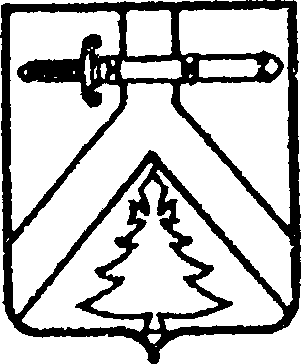 АДМИНИСТРАЦИЯ  ИМИССКОГО  СЕЛЬСОВЕТАКУРАГИНСКОГО  РАЙОНА  КРАСНОЯРСКОГО  КРАЯПОСТАНОВЛЕНИЕ11.12.2013                                      с. Имисское                                             №52-пО внесении изменений в постановление администрации сельсоветаот 27.12.2012 №58-п «Об утверждении муниципальной программы "Противодействие экстремизму и профилактика терроризмана территории Имисского сельсовета на 2013-2015 годы"В соответствии со ст.14  Федерального закона от 06.10.2003 N 131-ФЗ "Об общих принципах организации местного самоуправления в Российской Федерации", пп.31 п.1 ст.7 Устава Имисского сельсовета, администрация Имисского сельсовета ПОСТАНОВЛЯЕТ:1.В постановление администрации сельсовета от 27.12.2012 №58-п «Об утверждении муниципальной программы "Противодействие экстремизму и профилактика терроризма на территории Имисского сельсовета на 2013-2015 годы" внести следующие изменения:1) приложение 1 к Программе «Перечень мероприятий по реализации муниципальной программы «Противодействие экстремизму и профилактика терроризма на территории Имисского сельсовета на 2013-2015 годы" раздел 2. «Мероприятия по профилактике экстремизма и терроризма»  дополнить мероприятиями согласно приложению к настоящему постановлению.  2. Контроль за исполнением решения возложить на Главу администрации сельсовета Зоткина А.А.3. Постановление вступает в силу в день,  следующий за днём опубликования в газете «Имисские зори»Глава сельсовета                                                  		    	   А.А.ЗоткинПриложение к постановлению администрации от 11.12.2013  №52-пN  
п/пНаименование мероприятийСрок      
исполненияСрок      
исполненияВсего         
(тыс. руб.)Всего         
(тыс. руб.)Источники        
финансирования   
(тыс. руб.)Источники        
финансирования   
(тыс. руб.)Источники        
финансирования   
(тыс. руб.)Ответственные 
исполнителиN  
п/пНаименование мероприятийСрок      
исполненияСрок      
исполненияВсего         
(тыс. руб.)Всего         
(тыс. руб.)Местный
бюджетМестный
бюджетПрочие   
источникиОтветственные 
исполнители1 2334455674Установить ящик для сбора обращений граждан в здании администрации сельсоветапостояннопостоянноБез           
финансированияБез           
финансирования-    Глава сельсовета Зоткин А.А.5Информацию и памятки по предупреждению экстремисткой деятельности в сфере нелегальной миграции размещать в газете «Имисские зори»ежеквартальноБез           
финансированияБез           
финансирования-    -    Зам. Главы сельсовета Корытко Н.Б.5Информацию и памятки по предупреждению экстремисткой деятельности в сфере нелегальной миграции размещать в газете «Имисские зори»Зам. Главы сельсовета Корытко Н.Б.На заседаниях Совета профилактики рассматривать вопросы о проживании на территории сельсовета иностранных рабочих, иных  граждан без регистрациипостояннопостоянноБез           
финансированияБез           
финансированияГлава сельсовета Зоткин А.А.7Передавать сведения о проживании на территории сельсовета иностранных рабочих, иных  граждан без регистрации в УФМС России по Красноярскому краю в Курагинском районе, в полицию.постояннопостоянноБез           
финансированияБез           
финансированияСпециалист администрации Черникова Е.А.8Изучать вопросы и опыт работы по вопросам противодействия нелегальной миграции и регулирования потока иностранной рабочей силы, предупреждения экстремисткой деятельности в сфере миграции  других муниципальных образований.постояннопостоянноБез           
финансированияБез           
финансирования-    Зам. Главы сельсовета Корытко Н.Б.